Til foresatte SamtykkeskjemaInformasjon om barnet:Elevens navn:Klasse:Bilder/fotografering av barnet – barnehagefotograferingTa kontakt med skolen dersom dere ønsker å endre deres samtykke senere. Dato: Foresattes underskrift:Elevens underskrift:På grunn av reglene om personvern, må barnehagen innhente samtykke for å ta og dele bilder/video av elever. Det er viktig at dere kjenner til at barnehagen aldri vilfrigi digitale bildekopier av barnet uten spesifikt samtykke fra foresatte.Vi samtykker til at skolen tar bilder/film av vårt barn.                                                            JA                                              NEI          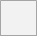 Barnehagen ønsker fra tid til annenå kunne legge ut bilder på våre nettsider eller på sosiale medier, (f.eks. Facebook, YouTube, Instagram, Vimeo).Barnets navn vil som hovedregel ikke kobles til bildene/videoene. Vi samtykker til publisering av bilder/video av vårt barn på skolens og kommunens nettsider, i sosiale medier, og i informasjonsmateriell fra skolen, kommunen eller fylkeskommunen.                        JA                                              NEI           Ansatte i barnehagen tar med jevne mellomrom bilder/videosnutter av barna når de er på turer eller under spesielle aktiviteter. Disse bildene kan det være hyggelig å dele med foresatte. Vi ønsker derfor å kunne legge slike bilder ut på plattformen [sett inn]. Denne nettsiden er passordbeskyttet. Vi samtykker til publisering av bilder/video av vårt barn på plattformen [sett inn plattform]                                                                                                   JA                                              NEI                                  Barnehagen får av og til henvendelser fra medier som ønsker å ta bilder og lage en reportasje om barnas aktiviteter.I den forbindelse kan det være aktuelt å intervjue barna til (nett-)avis, radio eller TV og publisere bilder med barnas for- og etternavn. Vi samtykker til at vårt barn kan intervjues av avis, radio eller TV og at bilde med for- og etternavn kan publiseres.                                         JA                                                NEI                                         For at det skal kunne gjennomføres barnehagefotografering, er det nødvendig at fotografen får kontaktopplysninger til foresatte. Barnehagen trenger samtykke til at vi kan dele slike opplysninger med fotografen. Dersom slikt samtykke ikke blir gitt, vil ikke barnet være med på skolefotograferingen, verken klassebilde eller portrettbildeVi samtykker til at nødvendig kontaktinformasjon til foresatte,kan gis til fotograf i forbindelse med skolefotografering.                                                      JA                                                NEI                              